В  2018-2019 учебном году в МБОУ «СОШ№2 имени С.И. Подгайнова г. Калининска Саратовской области» в выпускных 9-х, 11-х классах в целях подготовки к проведению государственной итоговой аттестации по образовательным программам основного общего и среднего общего образования проводилась психологическая подготовка. Задача данных мероприятий выработка качеств, умений и навыков у выпускников  школы, которые повысят эффективность подготовки к ГИА и позволят каждому обучающемуся более уверенно чувствовать себя на экзаменах.В 9-х классах проведены классные часы  на тему: «ГИА- это не страшно!»«Мои возможности»,  «Психологическая подготовка к ГИА» и т.д.Игра- тренинг «Вакансия»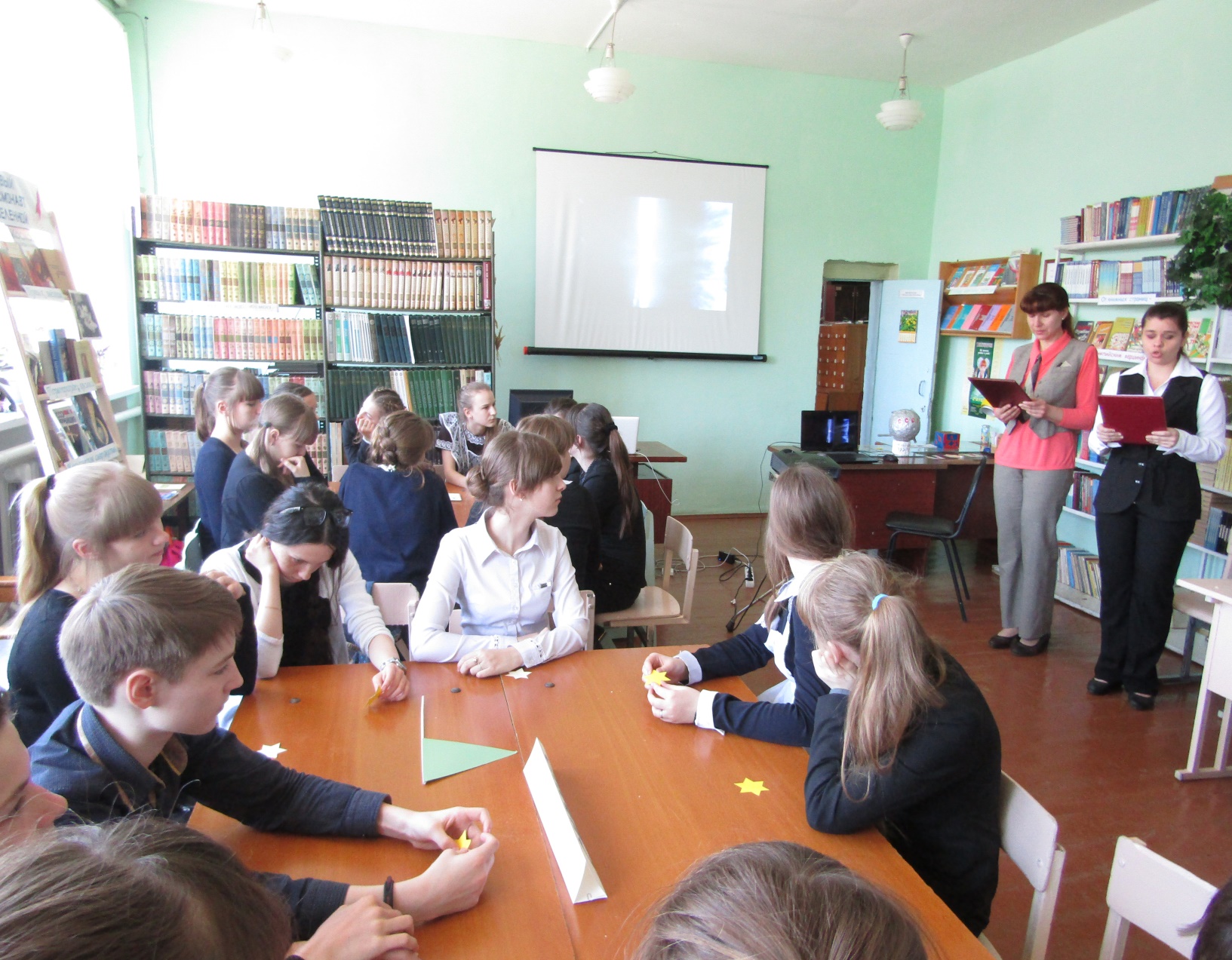 В 9-х классах проведен цикл занятий: «Психология успеха: мой выбор- мое профессиональное будущее» Цель занятий: показать выпускникам новый индивидуальный маршрут в личностном самоопределении, в определении их жизненных планов, в построении временной перспективы будущего.Темы занятий: -Диагностика и самопознание-Самопознание. Направленность личности.- Думая о будущем: проблема целеполагания и жизненной перспективы.-Наша жизнь-конкуренция.-Смысл жизни: самоощущение, самореализация, качество жизни.-Пока не поздно-действуй!-Классификация профессий.-Стратегия выбора профессий.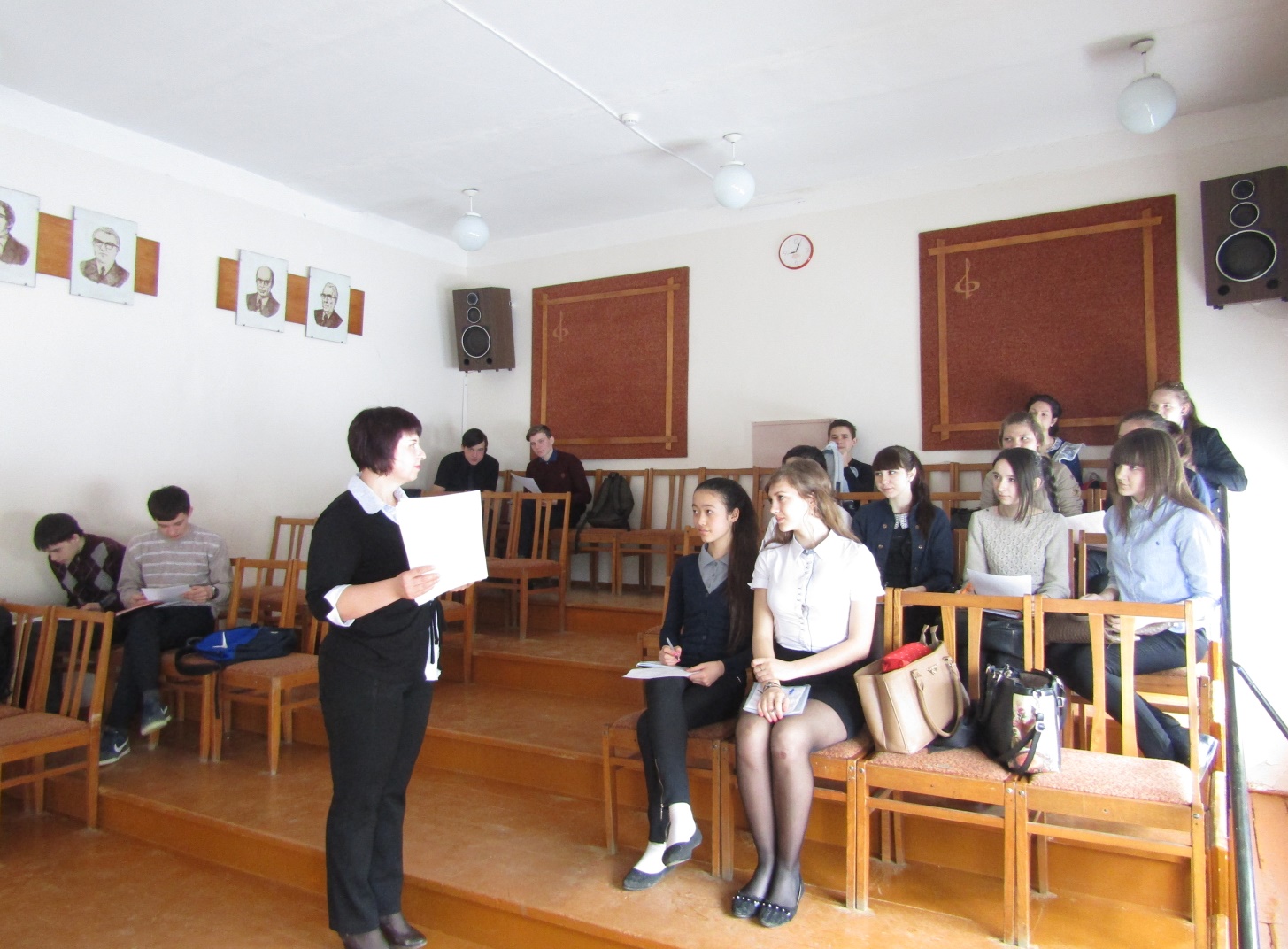 Психологическая подготовка осуществлялась такжеи через открытые общешкольные мероприятия: «Мир профессий» 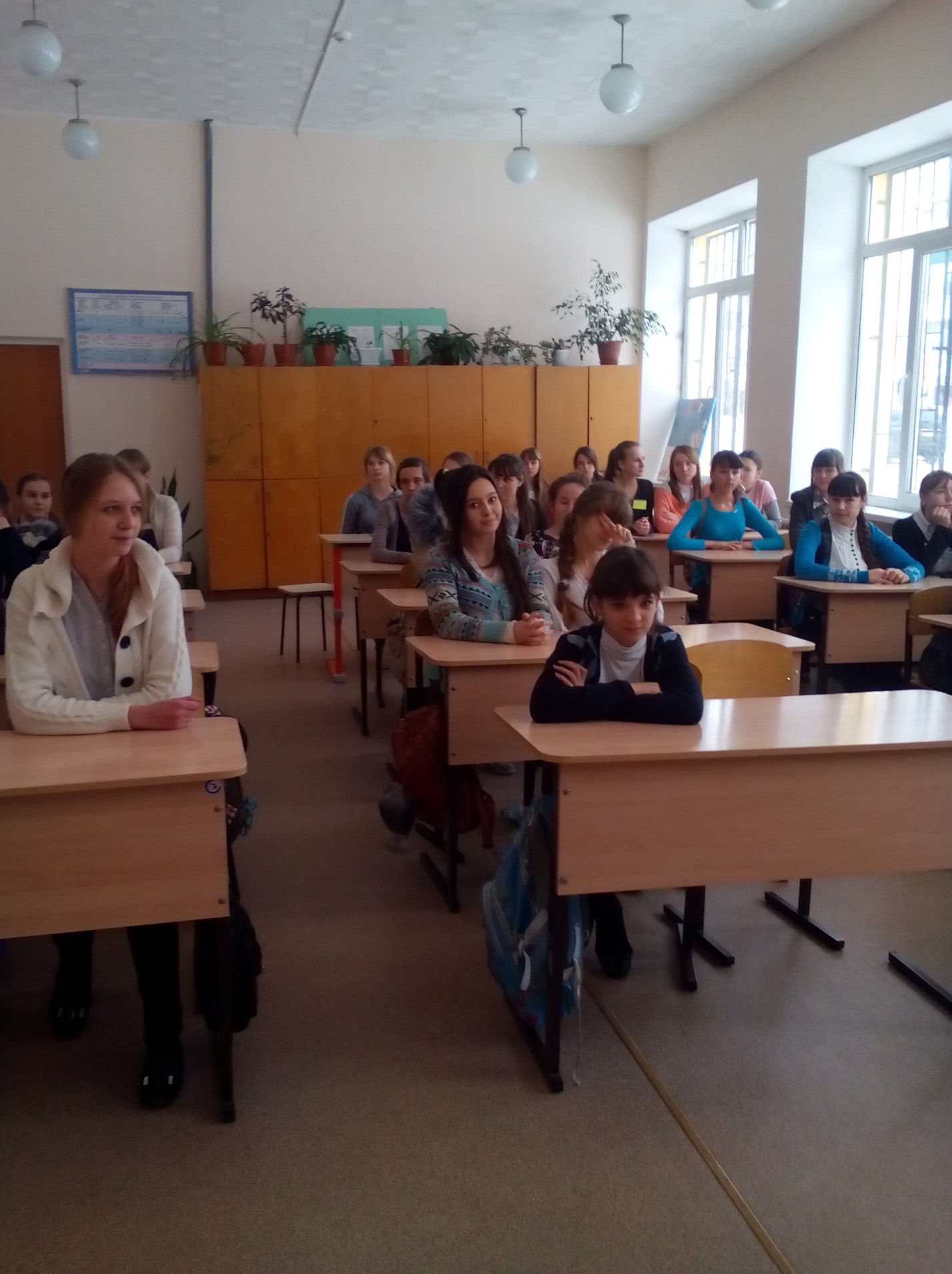 «Фестиваль профессий»- проф. ориентация обучающихся 9-х классов.Встречи с представителями ВУЗов.в рамках реализации программы для старшеклассников «Будущее в настоящее»В апреле было организован круглый стол совместно учеников и родителей: «Все работы хороши- выбирай на вкус» в рамках реализации программы для старшеклассников «Будущее в настоящее 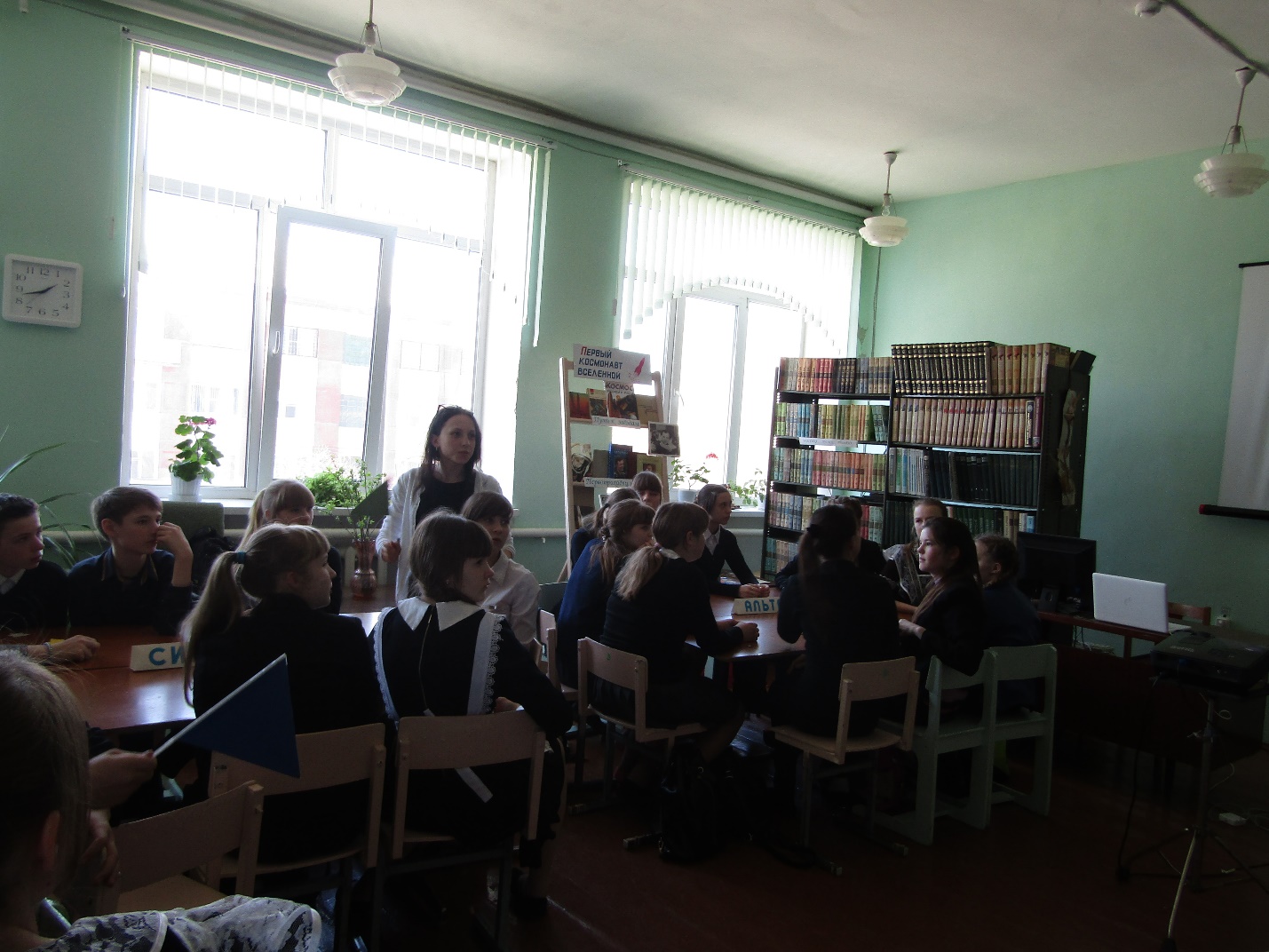 В 11 классе проведены классные часы направленные на психологическую подготовку к ГИА с использованием ИКТ. (ссылка на презентацию)Педагогом-психологом были проведены :Групповое консультирование выпускников 9-х и 11-х классов «Как психологически подготовиться к экзамену»Консультирование педагогов, работающих в выпускных классах, на тему «Экзамены и подготовка к ним как психологический стресс; индивидуальный подход при подготовке к экзамену каждого выпускника».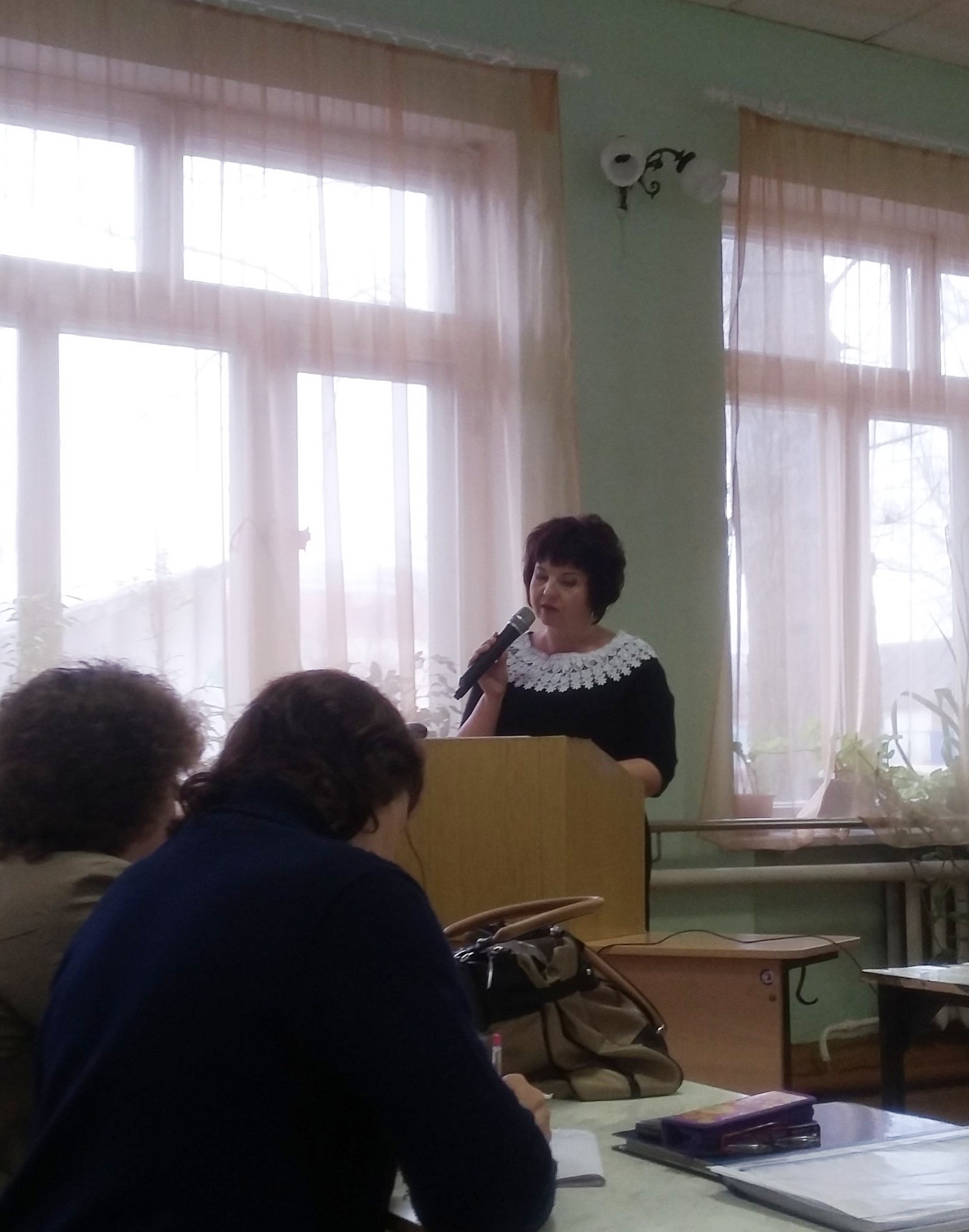 Консультации для родителей выпускников «Как помочь ребенку успешно сдать экзамены»Совместно с классными руководителями были выявлены обучающихся «группы риска» при подготовке к ГИА. С обучающимися и родителями проведены индивидуальные консультации, направленные на стабилизацию эмоционального состояния.С обучающимися 9-х, 11 класса-  «группы риска»  проводилась индивидуальная коррекционно- развивающая работа по преодолению тревоги, страха перед сдачей экзаменов в форме ГИА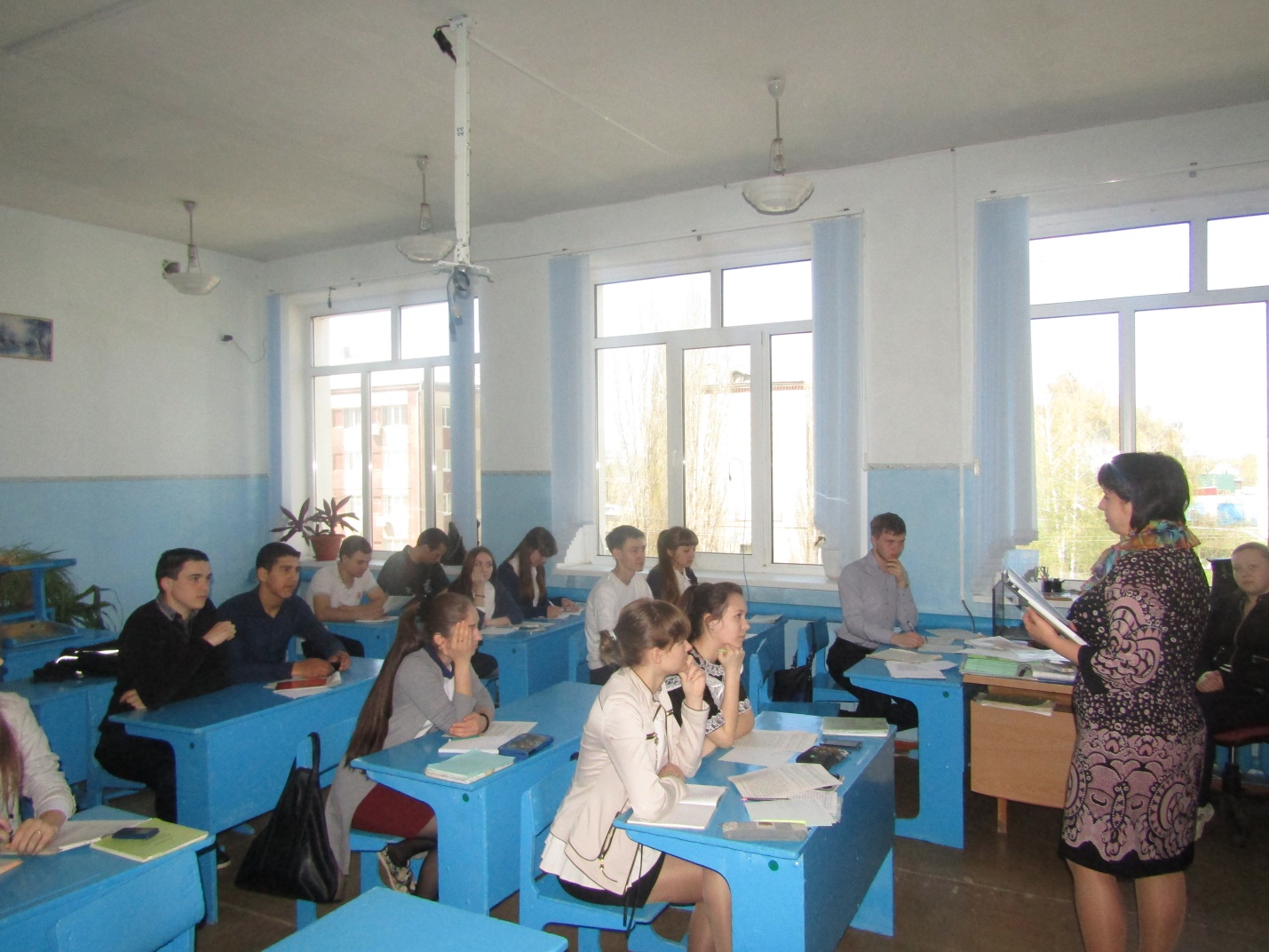 Психологический тренинг в 9-х классах на тему «Психологическая подготовка к ГИА» – способствовал  развитию внимания, памяти, самоорганизации и самоконтроля, снятие эмоционального напряжения.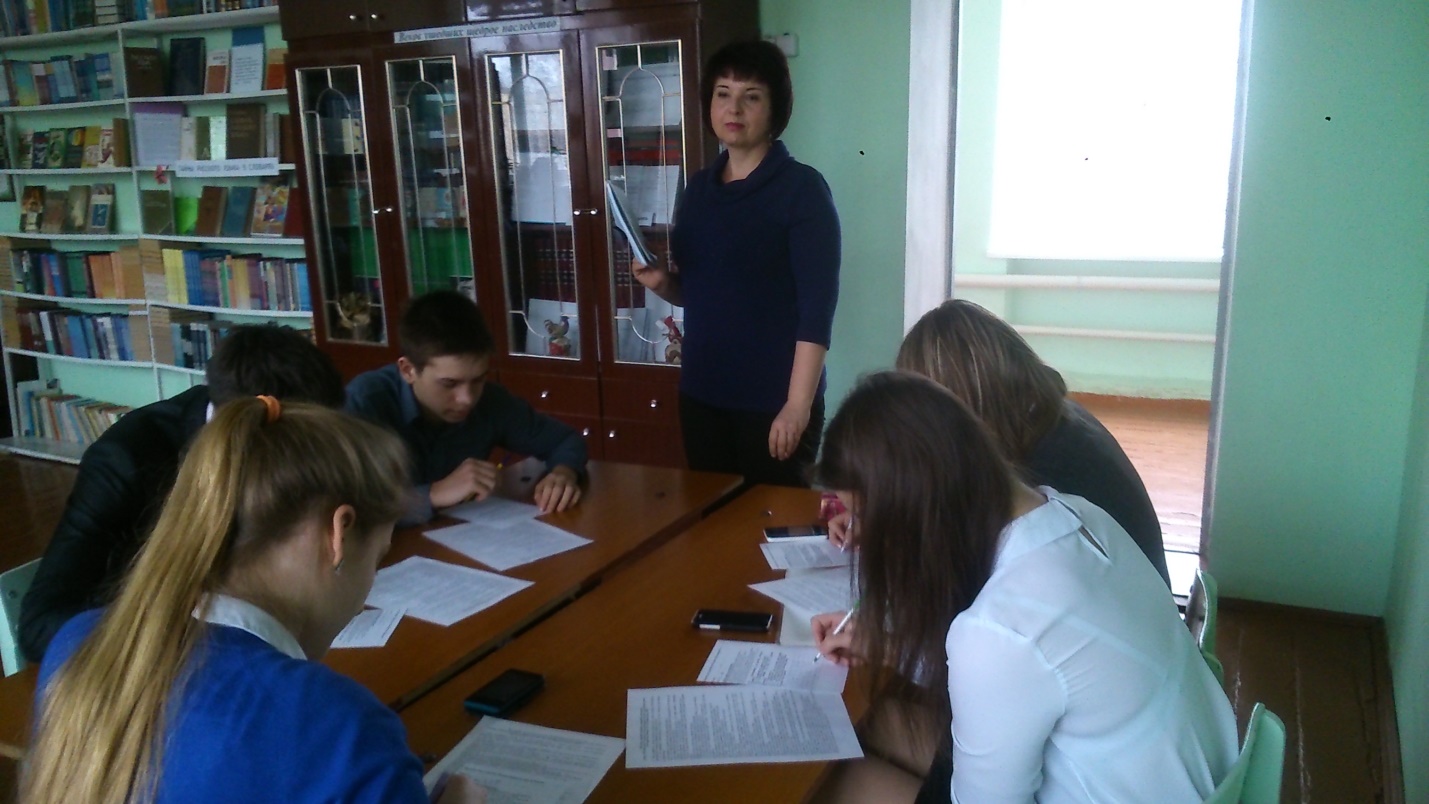 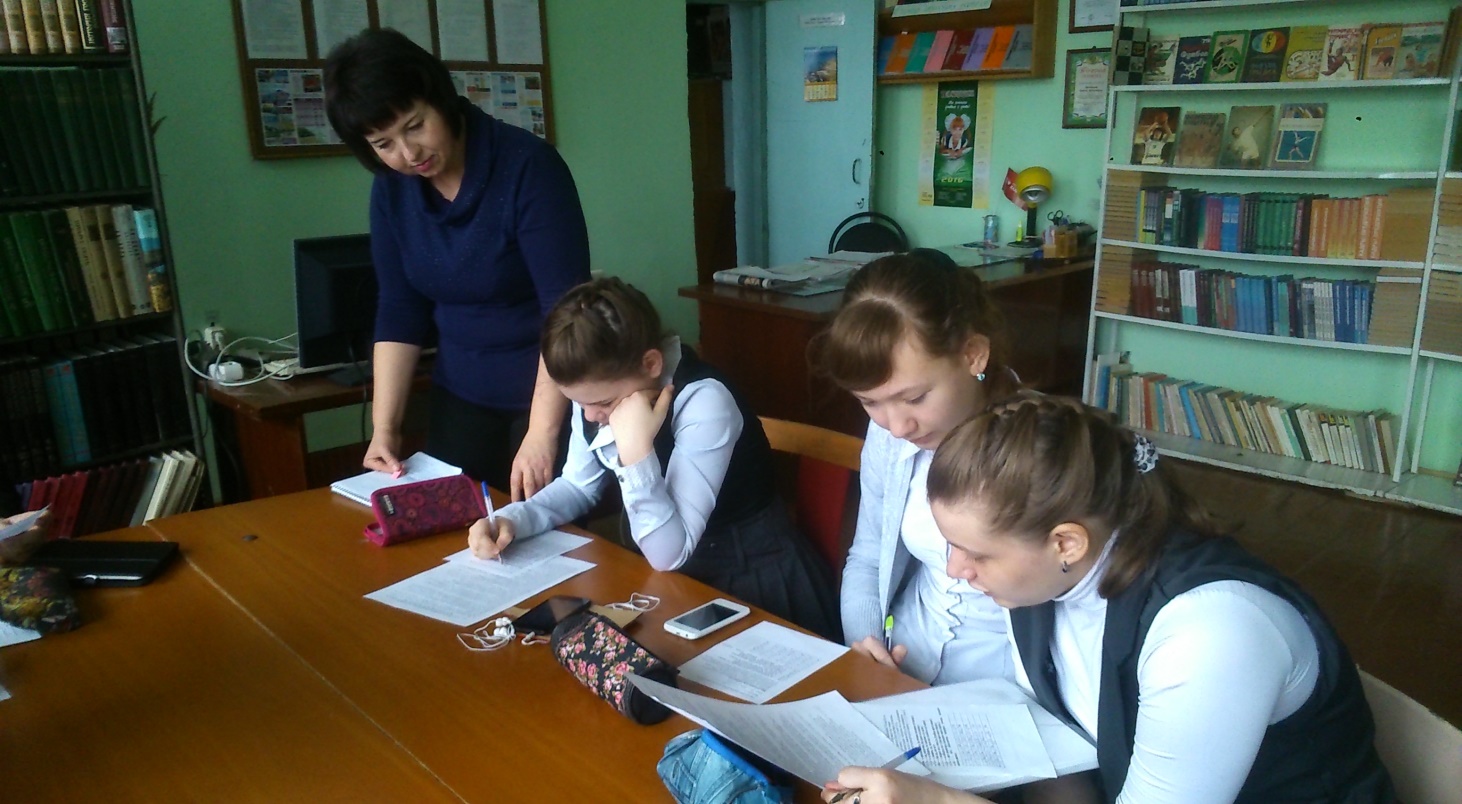 В соответствии с планом работы педагогом- психологом в выпускных классах проводились диагностические исследования:Опросник суициидального риска модификация Т.Н. РазуваевойЦель: выявление уровня сформированности суициидальных намерений с целью предупреждения серьезных попыток самоубийства.Методика - опросник  профессиональной готовности (ОПГ) Л.Н. Кабардовой» Цель: посредством самооценки обучающимися своих возможностей в реализации определенных умений (учебных, творческих, трудовых, социальных и т.д.), определить  реальное отношение к деятельности  своих предпочтений (нежелания) в реализации деятельности в своей будущей профессииАнкетирование обучающихся «Готовность к ГИА» (методика М.Ю. Чибисова) в 11 классеЦель: определить уровень тревожности об-ся, владение навыками самоконтроля, уровень знакомства с процедурой ГИА.Методика - «Готовность работать с информацией и информационными источниками»- 11 классе Цель: выявить уровень готовности обучающихся к работе с информацией и информационными источниками.Методика - «Матрица изучения позиций субъекта в педагогическом общении» Е.В. Коротаевой. 11 классЦель: выявить позицию обучающегося в общении в педагогическом процессе.Методика - опросник  В.Б. Успенского «Готовность подростков к выбору профессии в 9-х классах Цель: выявить уровень адаптации к профильному обучению обучающихся 9-х классовМетодика «Социализированность личности учащегося» М.И. Рожкова» Цель: выявить уровень социальной адаптированности, активности, автономности и нравственной воспитанности обучающихся 9-х классовМетодика «Домбровской И.С. «Мотивация учебной деятельности: уровни и типы»Цель: выявить уровень мотивации учебной деятельности обучающихся .      Вы можете ознакомиться с рекомендациями для родителей  и выпускников по ссылкам нижеРекомендации родителямРекомендации выпускникам